The Commonwealth of MassachusettsExecutive Office of Health and Human ServicesDepartment of Public Health250 Washington Street, Boston, MA 02108-4619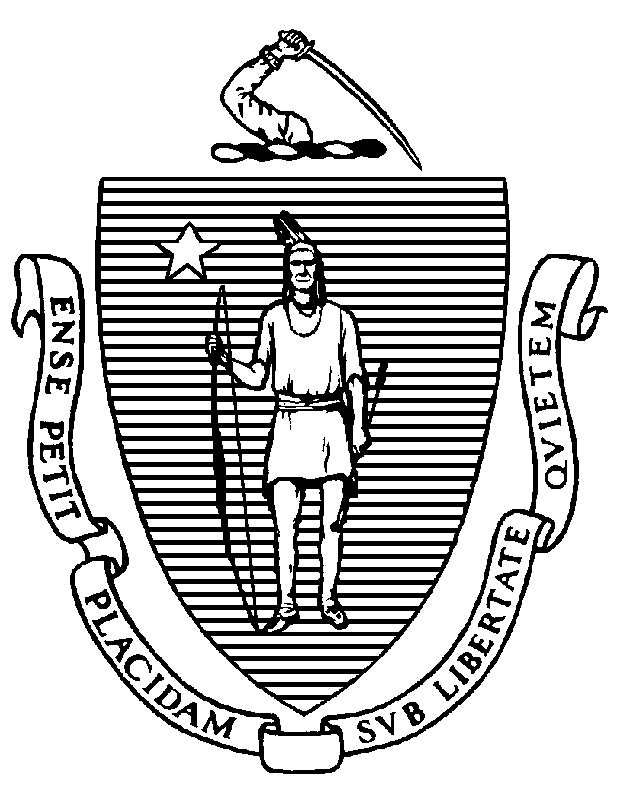 Circular Letter: DCP 22-07-113TO: 		Massachusetts PharmaciesFROM: 	James G. Lavery, Director		Bureau of Health Professions LicensureDATE:		August 17, 2022 RE:	Changes to Prescription Monitoring Program (PMP) Reporting Requirements The purpose of this circular letter is to inform Massachusetts pharmacies of the release of a new version of the Data Submission Guide for Dispensers, Version 5.0.  The PMP Clearinghouse is upgrading to the ASAP 4.2A format, which contains several new data fields.  Version 5.0 provides reporting guidance for these new data fields, reporting clarifications for several existing fields, and guidance for the reporting of dispensed opioid antagonists (Naloxone) required by MGL Chapter 94C Section19B.  Pharmacies should be prepared to comply with these changes no later than October 1, 2022.Updates to Data ReportingThe updated PMP Data Submission Dispenser Guide, Version 5.0, which may be downloaded here, provides updates to existing fields and accommodations for new ASAP 4.2A fields. Updates include:DSP17- Date Sold is now required to report the date the prescription was picked upDSP18-21 are now conditionally required for electronic prescriptionsAdded clarifications to AIR05-08 – Person picking up prescriptionAdded clarifications to section 10.3 – DeliveriesAdded guidance on the submission of an opioid antagonist (Naloxone) to the MA PMPAdditional guidance on submitting Veterinary Prescriptions (PAT07, PAT08, and PAT23)New with ASAP 4.2A:PHA13 – Pharmacy License Number is optionalDSP01 – Reporting Status has a new limited data set optionDSP05 – Date Filled has been changed to Date Prepared  Note: This field should not be used to report the date the prescription was picked up. Use DSP17 Date Sold DSP22 – Quantity Prescribed is conditionally requiredDSP24 – Treatment Type is optionalDSP25 – Diagnosis Code is conditionally requiredPRE09 – XDEA Number is conditionally requiredNaloxone ReportingEffective October 1, 2022, pharmacies are required to include prescription information of an opioid antagonist (Naloxone) dispensation with their regular submissions to the PMP’s Clearinghouse.  This will replace the requirement for annual reporting of Naloxone dispensations to the department contained in MGL Chapter 94C Section 19B.  Submission of Naloxone data is for Department data collection purposes only, will not become a record of the Prescription Monitoring Program, and will not appear on a patient’s prescription report in the Massachusetts Prescription Awareness Tool (MassPAT). Prescription information that is collected between January 1, 2022 and October 1, 2022 but has not been reported may be submitted to the PMP Clearinghouse, or sent in an aggregate, de-identified format to mapmp.dph@mass.gov.WaiversThe Department may issue a time limited reporting waiver to a pharmacy for the above requirements. Please visit the Department’s website for more information.ContactIf you have any questions, please email the PMP at mapmp.dph@mass.gov.